РОССИЙСКАЯ  ФЕДЕРАЦИЯРОСТОВСКАЯ ОБЛАСТЬМУНИЦИПАЛЬНОЕ ОБРАЗОВАНИЕ «БЕЛОКАЛИТВИНСКИЙ РАЙОН»АДМИНИСТРАЦИЯ БЕЛОКАЛИТВИНСКОГО РАЙОНА ПОСТАНОВЛЕНИЕ20.05.2019	                 №  761                                  г.  Белая КалитваО внесении изменений в постановление Администрации Белокалитвинского района от 10.02.2011 № 113	В целях приведения в соответствие с действующим законодательством, в связи с кадровыми изменениями,ПОСТАНОВЛЯЮ:	1. Внести в постановление Администрации Белокалитвинского района от 10.02.2011 № 113 «О создании постоянно действующего координационного совещания по обеспечению правопорядка в Белокалитвинском районе» следующие изменения:	1.1. Приложение № 1 изложить в редакции согласно приложению к настоящему постановлению.	1.2. В приложении № 2:	1.2.1. В подпункте 1.3 слова «Глава Белокалитвинского района» заменить на слова «глава Администрации Белокалитвинского района»;	1.2.2. В подпункте 4.2 слова «Главе Белокалитвинского района» заменить на слова «главе Администрации Белокалитвинского района».	2. Постановление вступает в силу со дня его принятия.	3. Контроль за исполнением настоящего постановления возложить на заместителя главы Администрации Белокалитвинского района по вопросам казачества, спорту, молодежи и делам ГО и ЧС Н.А. Тимошенко.Глава Администрации района	   	                         О.А. Мельникова     Проект вносит: заместитель главы Администрации  Белокалитвинского района                                                             Н.А. ТимошенкоСОСТАВпостоянно действующего координационного совещанияпо обеспечению правопорядка в Белокалитвинском районеЧлены координационного совещания:Управляющий делами                                                                        Л.Г. Василенко        Проект вносит: заместитель главы Администрации  Белокалитвинского района                                                             Н.А. ТимошенкоПриложениек постановлениюАдминистрации Белокалитвинского районаот ______2019 № _______1. Мельникова Ольга  Александровна- глава Администрации Белокалитвинского района, председатель постоянно действующего координационного совещания2. ТимошенкоНиколай Анатольевич                            - заместитель главы Администрации Белокалитвинского района по вопросам казачества, спорту, молодежи и делам ГО и ЧС, заместитель председателя постоянно действующего координационного совещания3. БараеваЕлена Владимировна- ведущий специалист  Администрации Белокалитвинского района по работе с общественными организациями, противодействию экстремизму, терроризму, секретарь постоянно действующего координационного совещания4. Устименко Дмитрий Юрьевич- первый заместитель главы Администрации Белокалитвинского района по экономическому развитию, инвестиционной политике и местному самоуправлению5. Василенко Любовь  Григорьевна- управляющий делами Администрации Белокалитвинского района6. Емелин Александр Юрьевич - председатель Белокалитвинского городского суда (по согласованию)7.  Шевченко                                Владимир Николаевич- Белокалитвинский городской прокурор (по согласованию)8. Земба Вячеслав Федорович- начальник отдела МВД России по Белокалитвинскому району (по согласованию)9. Гудков Дмитрий Леонидович  -  начальник отдела Управления Федеральной службы безопасности по Ростовской области в г. Белая Калитва (по согласованию)10. Михайлов Владимир Александрович- начальник филиала по Белокалитвинскому району Федерального казенного учреждения Уголовно-исполнительной инспекции Главного управления Федеральной службы исполнения наказания Российской Федерации по Ростовской области подполковник внутренней службы (по согласованию)11.  Яровой Игорь Михайлович- начальник Белокалитвинского поста Ростовской таможни (по согласованию)12. Подоляк Андрей Владимирович        - руководитель Белокалитвинского межрайонного следственного отдела следственного управления Следственного комитета Российской Федерации по Ростовской области (по согласованию)13.  МинеевАлексей Петрович- врио начальника отдела вневедомственной охраны по Белокалитвинскому району — филиала федерального государственного казенного учреждения «Управление вневедомственной охраны войск национальной гвардии Российской Федерации по Ростовской области» (по согласованию)14. Керенцева                          Елена Николаевна- заместитель главы Администрации Белокалитвинского района по социальным вопросам15. Тарасенко Дмитрий  Георгиевич- директор государственного казенного учреждения Ростовской области «Центр занятости населения города Белая Калитва» (по согласованию)16. Харченко Сергей Владимирович- председатель Собрания депутатов — глава Белокалитвинского района (по согласованию)17. Волков Сергей Александрович- и.о. начальника  отдела по вопросам миграции отдела МВД России  по Белокалитвинскому району (по согласованию)18. Хмелев                                Геннадий Иванович- начальник Белокалитвинского районного отдела Управления Федеральной службы судебных приставов России по Ростовской области, старший судебный пристав (по согласованию)20. Цыганенко Юрий  Алексеевич- военный комиссар Ростовской области по г. Белая Калитва, Белокалитвинскому и Тацинскому районам (по согласованию)21. Гришанов Сергей Леонидович- начальник сектора государственного казенного учреждения Ростовской области «Казаки Дона» по работе с казачьими обществами Белокалитвинского района (по согласованию)                                                                                                                                                                                                                      22. Письменский Сергей Петрович- начальник отделения по контролю за оборотом наркотиков Отдела МВД России  по Белокалитвинскому району (по согласованию)23. Рудаков Сергей Александрович- начальник отдела надзорной деятельности и профилактической работы по Белокалитвинскому району управления надзорной деятельности и профилактической работы Главного управления МЧС России по Ростовской области (по согласованию)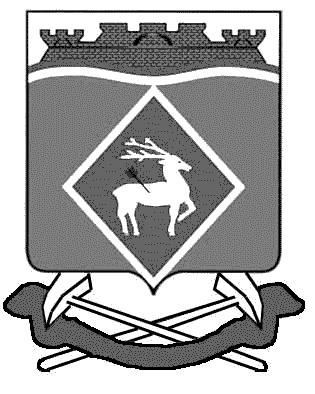 